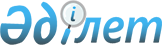 "Нарықтық бағалар туралы ресми танылған ақпарат көздерінің тізбесін бекіту туралы" Қазақстан Республикасы Үкіметінің 2009 жылғы 12 наурыздағы № 292 қаулысына өзгеріс енгізу туралы
					
			Күшін жойған
			
			
		
					Қазақстан Республикасы Үкіметінің 2018 жылғы 17 шілдедегі № 435 қаулысы. Күші жойылды - Қазақстан Республикасы Үкіметінің 2023 жылғы 3 тамыздағы № 639 қаулысымен
      Ескерту. Күші жойылды - ҚР Үкіметінің 03.08.2023 № 639 (алғашқы ресми жарияланған күнінен кейін күнтізбелік он күн өткен соң қолданысқа енгізіледі) қаулысымен.
      Қазақстан Республикасының Үкіметі ҚАУЛЫ ЕТЕДІ:
      1. "Нарықтық бағалар туралы ресми танылған ақпарат көздерінің тізбесін бекіту туралы" Қазақстан Республикасы Үкіметінің 2009 жылғы 12 наурыздағы № 292 қаулысына (Қазақстан Республикасының ПҮАЖ-ы, 2009 ж., № 14, 104-құжат) мынадай өзгеріс енгізілсін:
      көрсетілген қаулымен бекітілген нарықтық бағалар туралы ресми танылған ақпарат көздерінің тізбесінде:
      реттік нөмірі 32-жол мынадай редакцияда жазылсын:
      "
      2. Осы қаулы алғашқы ресми жарияланған күнінен бастап қолданысқа енгізіледі.
					© 2012. Қазақстан Республикасы Әділет министрлігінің «Қазақстан Республикасының Заңнама және құқықтық ақпарат институты» ШЖҚ РМК
				
32
Argus Crude
Argus Media Limited, Ұлыбритания
Мұнай
2709 00 900
32
Argus European Products
Argus Media Limited, Ұлыбритания
Шикі мұнай өнімдері, мұнай өнімдері
2709 00 100, 2710
32
Argus Asia Pacific Products
Argus Media Limited, Ұлыбритания
Шикі мұнай өнімдері, мұнай өнімдері
2709 00 100, 2710
32
Argus International LPG
Argus Media Limited, Ұлыбритания
Сұйытылған газ
2711 11 000 0 - 2711 19 000 0
32
Argus Coal Daily International
Argus Media Limited, Ұлыбритания
Көмір
2701, 2702
32
Argus European Natural Gas
Argus Media Limited, Ұлыбритания
Табиғи газ
2711 21 000 0
32
Argus Freight
Argus Media Limited, Ұлыбритания
Теңіз тасымалы жөніндегі қызметтер
32
Argus China Petroleum
Argus Media Limited, Ұлыбритания
Мұнай, мұнай өнімдері
2709 00 900, 2710
32
Argus Мұнай экспорты
Argus Media Limited, Ұлыбритания
Мұнай
2709 00 900
32
Argus Мұнай өнімдерінің экспорты
Argus Media Limited, Ұлыбритания
Мұнай өнімдері
2710
32
Argus Сұйытылған газдар және конденсат
Argus Media Limited, Ұлыбритания
Сұйытылған газ
2711 11 000 0 - 2711 19 000 0
32
Argus Russian Coal
Argus Media Limited, Ұлыбритания
Көмір
2701, 2702
32
Argus Russian Coal
Argus Media Limited, Ұлыбритания
Экспорттау кезіндегі көліктік және ілеспе шығындар
2701, 2702
32
Argus Мұнайкөлік
Argus Media Limited, Ұлыбритания
Мұнай және мұнай өнімдерін экспорттау кезіндегі көліктік және ілеспе шығындар
-".
      Қазақстан РеспубликасыныңПремьер-Министрі 

Б. Сағынтаев
